УРОК МУЖЕСТВА«Епистиния Степанова: судьба матери»Цель:1. Познакомить с жизнью семьи Степановых.2. Раскрыть учащимися подвиг матери, вырастившей и воспитавшей верных сынов Родины, которые отстояли её свободу и независимость, ценой своей жизни.3. Воспитать в учащихся любовь к Родине и желание её защищать.Оборудование: мультимедийный комплекс, документальный фильм «Епистиния Степанова», фотоматериалы семьи Степановых.Ход урока:Солдатские матери… Трудная и подчас сложная судьба. Растили детей, провожали их на фронт, надеясь на скорое возвращение и победу. Сами трудились не погладая рук, не жалея себя, не зная отдыха. Ставили рекорды на промышленных производствах и сельских хозяйствах. Все силы были направлены только на победу. Томительно тянулись годы ожидания. Это настоящий подвиг матерей. (слайд 1)Имя простой кубанской кубанской женщины Епистинии Федоровны Степановой известно всему миру. Её материнский подвиг – в ореоле славы и бессмертия. Ведь она положила на алтарь Великой Победы самое дорогое, что у нее было - жизни своих девятерых сыновей.(слайд 2)На больших руках усталой матери
Умирал её последний сын.
Полевые ветры тихо гладили
Серебристый лен его седин.
Гимнастёрка с воротом распахнутым
Задубела пятнами на нём.
Из тяжелых ран
В сырую пахоту
Опадала кровь его огнём.
— Я ль тебя, сыночек, не лелеяла,
Я ль тебя, родной, не берегла?..
Ясны очи,
Кудри эти белые,
Силу богатырскую дала.
Думала — сойдутся в жизни праздники…
Ты последней радостью мне был!
А теперь твои закрылись глазоньки,
Белый свет в ресницах
Стал не мил. —
Увидав её слезинку грустную,
Обступили мать среди полей
Девять бед, разбивших сердце русское,
Девять павших в битве сыновей.
Стыли танки, громом раскурочены,
Заступали кони повода.
...Встала мать в селе на главной площади
И окаменела навсегда.Дружная, работающая семья Степановых проживала на хуторе Первое Мая – ныне хутор Ольховский Тимашевского района Краснодарского края.Епистиния Фёдоровна Степанова (1874—1969) — мать девятерых сыновей, которые погибли на войне, кавалер орденов «Мать-героиня» и Отечественной войны I степени.
Степанов Александр Михайлович (1901–1918) —был расстрелян белогвардейцами в отместку за помощь семьи Степановых Красной Армии;
Степанов Николай Михайлович (1903–1963) — вернулся с Великой Отечественной войны инвалидом, умер от ран;
Степанов Василий Михайлович (1908–1943) — погиб на фронтах Великой Отечественной войны. Похоронен в братской могиле в селе Сурско-Михайловка на Днепропетровщине;
Степанов Филипп Михайлович (1910–1945) — умер в лагере Форелькруз, под Падерборном;
Степанов Фёдор Михайлович (1912–1939) — проявив героизм и мужество, погиб в боях с японцами у реки Халхин-Гол;
Степанов Иван Михайлович (1915–1943) — погиб на фронтах Великой Отечественной войны. Похоронен в братской могиле в деревне Драчково Смолевичского района, Минской области;
Степанов Илья Михайлович (1917–1943) — погиб 14 июля 1943 года в битве на Kyрской дуге, захоронен в братской могиле в селе Афонасове, Калужской области;
Степанов Павел Михайлович (1919–1941) — погиб на фронтах Великой Отечественной войны;
Степанов Александр Михайлович (1923–1943) — погиб на фронтах Великой Отечественной войны, Герой Советского Союза (посмертно).Епистинии Федоровне Степановой выпало тяжёлая доля, её пришлось проводить на войну девятерых своих сыновей. Но домой вернулся лишь один. Девять раз выходила она за калитку, держась за вещмешок сына. Вначале приходили с фронта письма-треугольники. А потом – похоронки. Слушала мать письма ( письма читали соседки, сама не могла), страшные в своём лаконизме слова, разумом осознавая весь ужас случившегося, а сердце твердило: «Нет… нет, живы дети, живы мои дети». И не повязывала голову чёрным платком. Дорога из хутора 1-е Мая, что на Кубани, шла сначала полем, а потом забирала чуть в гору, и тогда человек в солдатской шинели был отчетливо виден. Так и запомнила Епистиния Федоровна своих сыновей—уходящими.
(слайд 3)Сам маршал Советского Союза А. А. Гречко и генерал армии А. А. Епишев в 1966 году писали ей: «Девять сыновей вырастили и воспитали Вы, девять самых дорогих для Вас людей благословили на ратные подвиги во имя Советской Отчизны. Своими боевыми делами они приблизили день нашей Великой Победы над врагами, прославили свои имена. …Вас, мать солдатскую, называют воины своей матерью. Вам шлют они сыновнее тепло своих сердец, пред Вами, простой русской женщиной, преклоняют колени»
На Кубани, в станице Днепровской, открыт музей имени братьев Степановых. (слайд 4) Его еще в народе называют музеем русской матери. Все вещи, которые в нем хранятся, сложно назвать таким словом, как «экспонаты». Каждая вещь говорит о материнской любви и нежности сыновей. Здесь собрано все, что берегла мать: скрипка Василия, тетрадка со стихами Ивана, горсть земли с могилы Саши... Обращение матери к сыновьям полно любви и заботы: «Много думаю о вас, живу мысленно с вами, родная мама. Часто вспоминаю свой родной дом, свою семью».По окончанию войны о семье Степановых знала вся страна. О русской Матери написана книга, создан музей «Мать» в городе Тимашевске, снят документальный фильм, еще при жизни Епистинии Федоровны, когда она шагнула на свой девятый десяток. Героиня фильма— пожилая женщина в белом платке, повязанном по-деревенски. Она говорит вполголоса, и тем самым, кто её слушает, кажется, что именно к нему обращено ее речь. Она тихо рассказывает о тех годах, когда рядом росли её дети. Она вся мысленно в том далеком счастливом времени, и разглаживаются ее морщинки, и светлым становится взгляд, а рука, кажется, так и ищет мягковолосую голову сына, чтобы приласкать... Этот фильм постоянно показывают на маленьком экране в музее во время экскурсий. (слайд 5)
Скромную жизнь прожила Епистиния Федоровна. Большую часть жизни она провела в ожидании своих сыновей с войны. Последние годы жизни Епистиния Фёдоровна, прожила в Ростове-на-Дону, в семье своей единственной дочери — учительницы Валентины Михайловны Коржовой. Там же и умерла 7 февраля 1969 года. Солдатскую мать похоронили в станице Днепровской Тимашёвского района Краснодарского края со всеми воинскими почестями. К ее могиле постоянно тянется вереница людей. Зимой и летом на ней цветы. Имя матери объединило девять других имен. Они все вместе —семья Степановых. Люди склоняют свои головы перед обелиском, на котором высечены имена воинов, которые не вернулись с битв за родную станицу. Первые имена на нем – имена братьев Степановых, сыновей Епистинии Федоровны. (слайд 6)Мать всех солдат (практическая часть)Как уже было сказано, после войны она получала много писем со словами благодарности о своих детях. Каждый человек находил для неё именно те слова, которые могли бы поддержать безутешную мать, потерявшую в огне войны 9 сыновей. Письмо от солдата Владимира Лебеденко, в котором он просил разрешение считать Епистинию Федоровну своей матерью, помогало находить ей новые силы и чувствовать свою востребованность. Веру в надежду на лучшее она пронесла через всю жизнь. Ребята, каждому из вас я предлагаю написать…. письмо со словами благодарности за подвиг сыновей, и завернуть его в солдатский треугольник.Итог классного часа.Закончить наш классный час хотелось бы строками из одного из писем её сына, Саши: "Мама, почему Вы тоскуете о нас? Наоборот, вам нужно гордиться тем, что столько сыновей на фронте с оружием в руках защищают страну. Скоро, мама, мы возвратимся с победой!".Ребята будьте внимательны к своим мамам, цените их любовь и доброту. Пусть на лицах ваших мам всегда светится улыбка, а глаза всегда сверкают только искорками счастья.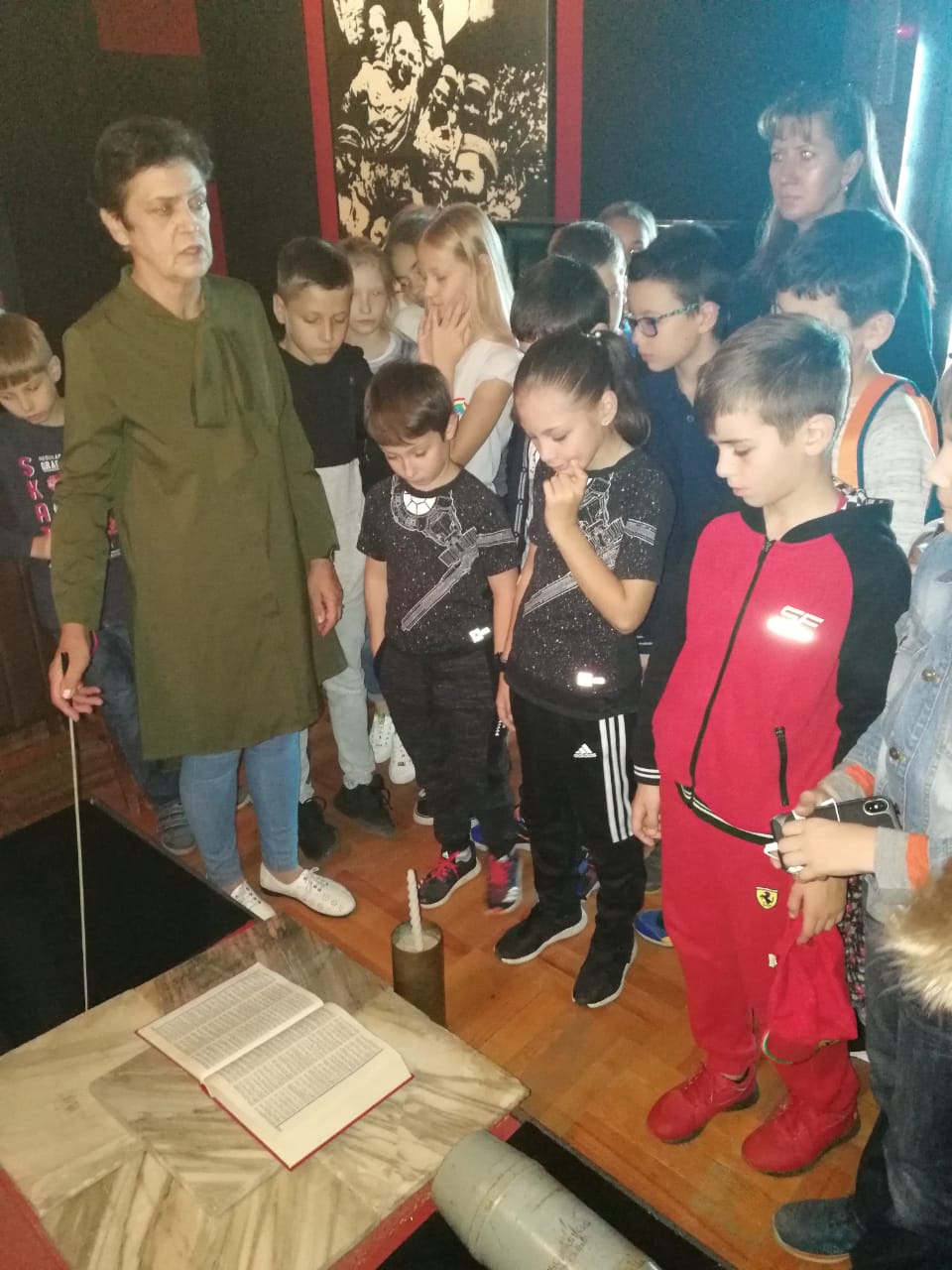 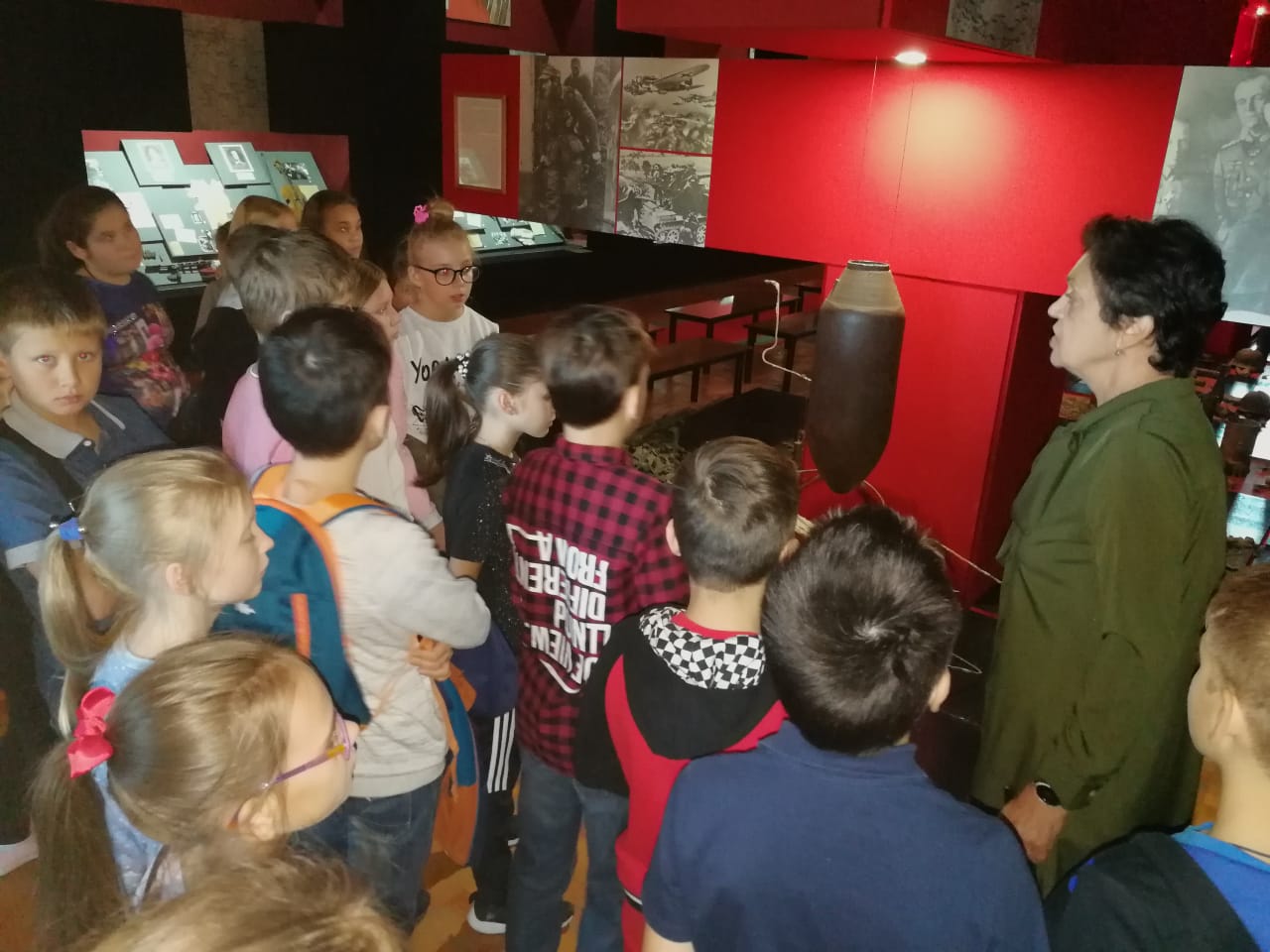 